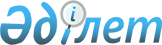 О бюджете Анкатинского сельского округа Теректинского района на 2021-2023 годыРешение Теректинского районного маслихата Западно-Казахстанской области от 28 декабря 2020 года № 48-12. Зарегистрировано Департаментом юстиции Западно-Казахстанской области 29 декабря 2020 года № 6713.
      В соответствии с Бюджетным кодексом Республики Казахстан от 4 декабря 2008 года, Законом Республики Казахстан от 23 января 2001 года "О местном государственном управлении и самоуправлении в Республике Казахстан" Теректинский районный маслихат РЕШИЛ:
      1. Утвердить бюджет Анкатинского сельского округа Теректинского района на 2021-2023 годы согласно приложениям 1, 2 и 3 соответственно, в том числе на 2021 год в следующих объемах:
      1) доходы – 29 259 тысяч тенге;
      налоговые поступления – 1 265 тысяч тенге;
      неналоговые поступления – 0 тенге;
      поступления от продажи основного капитала – 0 тенге;
      поступления трансфертов – 27 994 тысячи тенге;
      2) затраты – 29 320 тысяч тенге;
      3) чистое бюджетное кредитование – 0 тенге:
      бюджетные кредиты – 0 тенге; 
      погашение бюджетных кредитов – 0 тенге;
      4) сальдо по операциям с финансовыми активами – 0 тенге:
      приобретение финансовых активов – 0 тенге;
      поступления от продажи финансовых активов государства – 0 тенге;
      5) дефицит (профицит) бюджета – -61 тысяча тенге;
      6) финансирование дефицита (использование профицита) бюджета –  61 тысяча тенге:
      поступления займов – 0 тенге;
      погашение займов – 0 тенге;
      используемые остатки бюджетных средств – 61 тысяча тенге.
      Сноска. Пункт 1 - в редакции решения Теректинского районного маслихата Западно-Казахстанской области от 02.12.2021 № 16-4 (вводится в действие с 01.01.2021).


      2. Поступления в бюджет Анкатинского сельского округа на 2021 год формируются в соответствии с Бюджетным кодексом Республики Казахстан, решением Теректинского районного маслихата от 23 декабря 2020 года № 48-8 "О районом бюджете на 2021-2023 годы" (зарегистрированное в Реестре государственной регистрации нормативных правовых актов № 6599).
      3. Учесть в бюджете Анкатинского сельского округа на 2021 год поступление субвенции, передаваемых из районного бюджета в сумме 17 563 тысячи тенге.
      4. Деньги от реализации товаров и услуг, предоставляемых государственными учреждениями, подведомственных местным исполнительным органам, используются ими в порядке, определяемом Бюджетным кодексом Республики Казахстан и Правительством Республики Казахстан.
      5. Исключен решением Теректинского районного маслихата Западно-Казахстанской области от 20.10.2021 № 13-4 (вводится в действие с 01.01.2021).


      6. Поручить постоянным комиссиям Теректинского районного маслихата ежеквартально заслушивать отчеты администраторов бюджетных программ.
      7. Руководителю аппарата Теректинского районного маслихата (Б.Кенжегулов) обеспечить государственную регистрацию данного решения в органах юстиции, его официальное опубликование в средствах массовой информации.
      8. Настоящее решение вводится в действие с 1 января 2021 года. Бюджет Анкатинского сельского округа на 2021 год
      Сноска. Приложение 1 - в редакции решения Теректинского районного маслихата Западно-Казахстанской области от 02.12.2021 № 16-4 (вводится в действие с 01.01.2021). Бюджет Анкатинского сельского округа на 2022 год Бюджет Анкатинского сельского округа на 2023 год
					© 2012. РГП на ПХВ «Институт законодательства и правовой информации Республики Казахстан» Министерства юстиции Республики Казахстан
				
      Председатель сессии

Ш. Какижанова

      Секретарь Теректинского районного маслихата

А. Нургалиев
Приложение 1
к решению Теректинского
районного маслихата
от 28 декабря 2020 года № 48-12
Категория
Категория
Категория
Категория
Категория
Сумма, тыс. тенге
Класс
Класс
Класс
Класс
Сумма, тыс. тенге
Подкласс
Подкласс
Подкласс
Сумма, тыс. тенге
Специфика
Специфика
Сумма, тыс. тенге
Наименование
Сумма, тыс. тенге
1) Доходы
29 259
1
Налоговые поступления
1 265
01
Подоходный налог
126
2
Индивидуальный подоходный налог
126
04
Налоги на собственность
1 139
1
Налоги на имущество
16
3
Земельный налог
352
4
Налог на транспортные средства
771
2
Неналоговые поступления
0
01
Доходы от государственной собственности
0
5
Доходы от аренды имущества, находящегося в государственной собственности
0
06
Прочие неналоговые поступления
0
1
Прочие неналоговые поступления
0
3
Поступления от продажи основного капитала
0
4
Поступления трансфертов
27 994
02
Трансферты из вышестоящих органов государственного управления
27 994
3
Трансферты из районного (города областного значения) бюджета
27 994
Функциональная группа
Функциональная группа
Функциональная группа
Функциональная группа
Функциональная группа
Сумма, тыс. тенге
Функциональная подгруппа
Функциональная подгруппа
Функциональная подгруппа
Функциональная подгруппа
Сумма, тыс. тенге
Администратор бюджетных программ
Администратор бюджетных программ
Администратор бюджетных программ
Сумма, тыс. тенге
Программа
Программа
Сумма, тыс. тенге
Наименование
Сумма, тыс. тенге
2) Затраты
29 320
01
Государственные услуги общего характера
25 928
1
Представительные, исполнительные и другие органы, выполняющие общие функции государственного управления
25 928
124
Аппарат акима города районного значения, села, поселка, сельского округа
25 928
001
Услуги по обеспечению деятельности акима города районного значения, села, поселка, сельского округа
25 928
05
Здравоохранение
0
9
Прочие услуги в области здравоохранения
0
124
Аппарат акима города районного значения, села, поселка, сельского округа
0
002
Организация в экстренных случаях доставки тяжелобольных людей до ближайшей организации здравоохранения, оказывающей врачебную помощь
0
07
Жилищно-коммунальное хозяйство
1 727
3
Благоустройство населенных пунктов
1 727
124
Аппарат акима города районного значения, села, поселка, сельского округа
1 727
008
Освещение улиц в населенных пунктах
1 697
011
Благоустройство и озеленение населенных пунктов
30
12
Транспорт и коммуникации
1 634
1
Автомобильный транспорт
1 634
124
Аппарат акима города районного значения, села, поселка, сельского округа
1 634
013
Обеспечение функционирования автомобильных дорог в городах районного значения, селах, поселках, сельских округах
662
045
Капитальный и средний ремонт автомобильных дорог в городах районного значения, селах, поселках, сельских округах
972
3) Чистое бюджетное кредитование
0
Бюджетные кредиты 
0
15
Трансферты
31
1
Трансферты
31
124
Аппарат акима города районного значения, села, поселка, сельского округа
31
048
Возврат неиспользованных (недоиспользованных) целевых трансфертов
31
Категория
Категория
Категория
Категория
Категория
Сумма, тыс. тенге
Класс
Класс
Класс
Класс
Сумма, тыс. тенге
Подкласс
Подкласс
Подкласс
Сумма, тыс. тенге
Специфика
Специфика
Сумма, тыс. тенге
Наименование
Сумма, тыс. тенге
5
Погашение бюджетных кредитов
0
01
Погашение бюджетных кредитов
0
1
Погашение бюджетных кредитов, выданных из государственного бюджета
0
4) Сальдо по операциям с финансовыми активами
0
Категория
Категория
Категория
Категория
Категория
Сумма, тыс. тенге
Класс
Класс
Класс
Класс
Сумма, тыс. тенге
Подкласс
Подкласс
Подкласс
Сумма, тыс. тенге
Специфика
Специфика
Сумма, тыс. тенге
Наименование
Сумма, тыс. тенге
Приобретение финансовых активов
0
6
Поступления от продажи финансовых активов государства
0
01
Поступления от продажи финансовых активов государства
0
1
Поступления от продажи финансовых активов внутри страны
0
5) Дефицит (профицит) бюджета
-61
6) Финансирование дефицита (использование профицита) бюджета
61
7
Поступление займов
0
01
Внутренние государственные займы
0
2
Договоры займа
0
Функциональная группа
Функциональная группа
Функциональная группа
Функциональная группа
Функциональная группа
Сумма, тыс. тенге
Функциональная подгруппа
Функциональная подгруппа
Функциональная подгруппа
Функциональная подгруппа
Сумма, тыс. тенге
Администратор бюджетных программ
Администратор бюджетных программ
Администратор бюджетных программ
Сумма, тыс. тенге
Программа
Программа
Сумма, тыс. тенге
Наименование
Сумма, тыс. тенге
16
Погашение займов
0
1
Погашение займов
0
Категория
Категория
Категория
Категория
Категория
Сумма, тыс. тенге
Класс
Класс
Класс
Класс
Сумма, тыс. тенге
Подкласс
Подкласс
Подкласс
Сумма, тыс. тенге
Специфика
Специфика
Сумма, тыс. тенге
Наименование
Сумма, тыс. тенге
8
Используемые остатки бюджетных средств
61
01
Остатки бюджетных средств
61
1
Свободные остатки бюджетных средств
61Приложение 2
к решению Теректинского
районного маслихата
от 28 декабря 2020 года № 48-12тысяч тенге
Категория
Категория
Категория
Категория
Категория
Сумма
Класс
Класс
Класс
Класс
Сумма
Подкласс
Подкласс
Подкласс
Сумма
Специфика
Специфика
Сумма
Наименование
Сумма
1) Доходы
21 358
1
Налоговые поступления
3 365
01
Подоходный налог
250
2
Индивидуальный подоходный налог
250
04
Налоги на собственность
3 115
1
Налоги на имущество
30
3
Земельный налог
485
4
Налог на транспортные средства
2 600
2
Неналоговые поступления
0
01
Доходы от государственной собственности
0
5
Доходы от аренды имущества, находящегося в государственной собственности
0
06
Прочие неналоговые поступления
0
1
Прочие неналоговые поступления
0
3
Поступления от продажи основного капитала
0
4
Поступления трансфертов
17 993
02
Трансферты из вышестоящих органов государственного управления
17 993
3
Трансферты из районного (города областного значения) бюджета
17 993
Функциональная группа
Функциональная группа
Функциональная группа
Функциональная группа
Функциональная группа
Сумма
Функциональная подгруппа
Функциональная подгруппа
Функциональная подгруппа
Функциональная подгруппа
Сумма
Администратор бюджетных программ
Администратор бюджетных программ
Администратор бюджетных программ
Сумма
Программа
Программа
Сумма
Наименование
Сумма
2) Затраты
21 358
01
Государственные услуги общего характера
17 799
1
Представительные, исполнительные и другие органы, выполняющие общие функции государственного управления
17 799
124
Аппарат акима города районного значения, села, поселка, сельского округа
17 799
001
Услуги по обеспечению деятельности акима города районного значения, села, поселка, сельского округа
17 799
05
Здравоохранение
0
9
Прочие услуги в области здравоохранения
0
124
Аппарат акима города районного значения, села, поселка, сельского округа
0
002
Организация в экстренных случаях доставки тяжелобольных людей до ближайшей организации здравоохранения, оказывающей врачебную помощь
0
07
Жилищно-коммунальное хозяйство
2 297
3
Благоустройство населенных пунктов
2 297
124
Аппарат акима города районного значения, села, поселка, сельского округа
2 297
008
Освещение улиц в населенных пунктах
2 297
011
Благоустройство и озеленение населенных пунктов
0
12
Транспорт и коммуникации
1 262
1
Автомобильный транспорт
1 262
124
Аппарат акима города районного значения, села, поселка, сельского округа
1 262
013
Обеспечение функционирования автомобильных дорог в городах районного значения, селах, поселках, сельских округах
1 262
3) Чистое бюджетное кредитование
0
Бюджетные кредиты 
0
Категория
Категория
Категория
Категория
Категория
Сумма
Класс
Класс
Класс
Класс
Сумма
Подкласс
Подкласс
Подкласс
Сумма
Специфика
Специфика
Сумма
Наименование
Сумма
5
Погашение бюджетных кредитов
0
01
Погашение бюджетных кредитов
0
1
Погашение бюджетных кредитов, выданных из государственного бюджета
0
4) Сальдо по операциям с финансовыми активами
0
Категория
Категория
Категория
Категория
Категория
Сумма
Класс
Класс
Класс
Класс
Сумма
Подкласс
Подкласс
Подкласс
Сумма
Специфика
Специфика
Сумма
Наименование
Сумма
Приобретение финансовых активов
0
6
Поступления от продажи финансовых активов государства
0
01
Поступления от продажи финансовых активов государства
0
1
Поступления от продажи финансовых активов внутри страны
0
5) Дефицит (профицит) бюджета
0
6) Финансирование дефицита (использование профицита) бюджета
0
7
Поступление займов
0
01
Внутренние государственные займы
0
2
Договоры займа
0
Функциональная группа
Функциональная группа
Функциональная группа
Функциональная группа
Функциональная группа
Сумма
Функциональная подгруппа
Функциональная подгруппа
Функциональная подгруппа
Функциональная подгруппа
Сумма
Администратор бюджетных программ
Администратор бюджетных программ
Администратор бюджетных программ
Сумма
Программа
Программа
Сумма
Наименование
Сумма
16
Погашение займов
0
1
Погашение займов
0
Категория
Категория
Категория
Категория
Категория
Сумма
Класс
Класс
Класс
Класс
Сумма
Подкласс
Подкласс
Подкласс
Сумма
Специфика
Специфика
Сумма
Наименование
Сумма
8
Используемые остатки бюджетных средств
0
01
Остатки бюджетных средств
0
1
Свободные остатки бюджетных средств
0Приложение 3
к решению Теректинского
районного маслихата
от 28 декабря 2020 года № 48-12тысяч тенге
Категория
Категория
Категория
Категория
Категория
Сумма
Класс
Класс
Класс
Класс
Сумма
Подкласс
Подкласс
Подкласс
Сумма
Специфика
Специфика
Сумма
Наименование
Сумма
1) Доходы
21 470
1
Налоговые поступления
3 365
01
Подоходный налог
250
2
Индивидуальный подоходный налог
250
04
Налоги на собственность
3 115
1
Налоги на имущество
30
3
Земельный налог
485
4
Налог на транспортные средства
2 600
2
Неналоговые поступления
0
01
Доходы от государственной собственности
0
5
Доходы от аренды имущества, находящегося в государственной собственности
0
06
Прочие неналоговые поступления
0
1
Прочие неналоговые поступления
0
3
Поступления от продажи основного капитала
0
4
Поступления трансфертов
18 105
02
Трансферты из вышестоящих органов государственного управления
18 105
3
Трансферты из районного (города областного значения) бюджета
18 105
Функциональная группа
Функциональная группа
Функциональная группа
Функциональная группа
Функциональная группа
Сумма
Функциональная подгруппа
Функциональная подгруппа
Функциональная подгруппа
Функциональная подгруппа
Сумма
Администратор бюджетных программ
Администратор бюджетных программ
Администратор бюджетных программ
Сумма
Программа
Программа
Сумма
Наименование
Сумма
2) Затраты
21 470
01
Государственные услуги общего характера
17 911
1
Представительные, исполнительные и другие органы, выполняющие общие функции государственного управления
17 911
124
Аппарат акима города районного значения, села, поселка, сельского округа
17 911
001
Услуги по обеспечению деятельности акима города районного значения, села, поселка, сельского округа
17 911
05
Здравоохранение
0
9
Прочие услуги в области здравоохранения
0
124
Аппарат акима города районного значения, села, поселка, сельского округа
0
002
Организация в экстренных случаях доставки тяжелобольных людей до ближайшей организации здравоохранения, оказывающей врачебную помощь
0
07
Жилищно-коммунальное хозяйство
2 297
3
Благоустройство населенных пунктов
2 297
124
Аппарат акима города районного значения, села, поселка, сельского округа
2 297
008
Освещение улиц в населенных пунктах
2 297
011
Благоустройство и озеленение населенных пунктов
0
12
Транспорт и коммуникации
1 262
1
Автомобильный транспорт
1 262
124
Аппарат акима города районного значения, села, поселка, сельского округа
1 262
013
Обеспечение функционирования автомобильных дорог в городах районного значения, селах, поселках, сельских округах
1 262
3) Чистое бюджетное кредитование
0
Бюджетные кредиты 
0
Категория
Категория
Категория
Категория
Категория
Сумма
Класс
Класс
Класс
Класс
Сумма
Подкласс
Подкласс
Подкласс
Сумма
Специфика
Специфика
Сумма
Наименование
Сумма
5
Погашение бюджетных кредитов
0
01
Погашение бюджетных кредитов
0
1
Погашение бюджетных кредитов, выданных из государственного бюджета
0
4) Сальдо по операциям с финансовыми активами
0
Категория
Категория
Категория
Категория
Категория
Сумма
Класс
Класс
Класс
Класс
Сумма
Подкласс
Подкласс
Подкласс
Сумма
Специфика
Специфика
Сумма
Наименование
Сумма
Приобретение финансовых активов
0
6
Поступления от продажи финансовых активов государства
0
01
Поступления от продажи финансовых активов государства
0
1
Поступления от продажи финансовых активов внутри страны
0
5) Дефицит (профицит) бюджета
0
6) Финансирование дефицита (использование профицита) бюджета
0
7
Поступление займов
0
01
Внутренние государственные займы
0
2
Договоры займа
0
Функциональная группа
Функциональная группа
Функциональная группа
Функциональная группа
Функциональная группа
Сумма
Функциональная подгруппа
Функциональная подгруппа
Функциональная подгруппа
Функциональная подгруппа
Сумма
Администратор бюджетных программ
Администратор бюджетных программ
Администратор бюджетных программ
Сумма
Программа
Программа
Сумма
Наименование
Сумма
16
Погашение займов
0
1
Погашение займов
0
Категория
Категория
Категория
Категория
Категория
Сумма
Класс
Класс
Класс
Класс
Сумма
Подкласс
Подкласс
Подкласс
Сумма
Специфика
Специфика
Сумма
Наименование
Сумма
8
Используемые остатки бюджетных средств
0
01
Остатки бюджетных средств
0
1
Свободные остатки бюджетных средств
0